Entergy Mississippi, LLCJackson, MS 39215-1640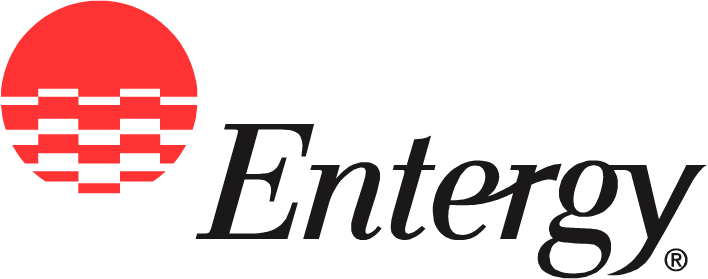 Entergy Mississippi Statement Regarding Federal Court Decision in Mississippi LawsuitJudge issues decision sending case back to Chancery CourtJACKSON, Mississippi – While we respect Judge Reeves’ decision, we believe that the Attorney General’s long-running, decade-old case against Entergy, if heard by any court, should be heard in federal court – and the Attorney General agreed with that on Thursday. We continue to believe that this subject matter is best handled by a regulatory body like the Federal Energy Regulatory Commission or the Mississippi Public Service Commission.  As the past few days in Judge Reeves’ court have shown, issues concerning utility rates and multi-state power purchases are very complicated and require specialized expertise. Although the Federal Court ultimately determined it did not have authority to decide where this case should be heard, we are confident the Chancery Court will carefully consider where this case should be heard.It is important to remember that our rates are among the lowest in the country and numerous audits of our fuel costs have affirmed that we treat our customers fairly. Entergy looks forward to the opportunity to defend its record and the record of our nearly 4,000 employees and retirees across Mississippi. Entergy Mississippi, LLC provides electricity to approximately 450,000 customers in 45 counties. Entergy Corporation (NYSE: ETR) is an integrated energy company engaged primarily in electric power production and retail distribution operations. Entergy owns and operates power plants with approximately 30,000 megawatts of electric generating capacity, including nearly 9,000 megawatts of nuclear power. Entergy delivers electricity to 2.9 million utility customers in Arkansas, Louisiana, Mississippi and Texas. Entergy has annual revenues of $11 billion and nearly 13,700 employees.-30-entergy-mississippi.comtwitter.com/EntergyMS
facebook.com/EntergyMSDate:April 5, 2019For Release:ImmediatelyContact:Mara Hartmann601-969-2520 (office)
601-594-9042 (cell)
mhartma@entergy.comJoey Lee601-969-2329 (office)601-955-9560 (cell)Jlee14@entergy.com